令和３年　　月　　日「第36回ビジネスプラン発表会」発表者申込書１ 会 社 概 要 ２ ビジネスプラン発表会の目的と相手先※その他、企業概要や商品パンフレット等の資料がございましたら添付願います。会社名代表者名代表者名所在地〒　　　-　　　　TEL：　　　-　　　-　　　　　　FAX：　　　-　　　-　　　　ﾎｰﾑﾍﾟｰｼﾞｱﾄﾞﾚｽ　　　　　　　〒　　　-　　　　TEL：　　　-　　　-　　　　　　FAX：　　　-　　　-　　　　ﾎｰﾑﾍﾟｰｼﾞｱﾄﾞﾚｽ　　　　　　　〒　　　-　　　　TEL：　　　-　　　-　　　　　　FAX：　　　-　　　-　　　　ﾎｰﾑﾍﾟｰｼﾞｱﾄﾞﾚｽ　　　　　　　〒　　　-　　　　TEL：　　　-　　　-　　　　　　FAX：　　　-　　　-　　　　ﾎｰﾑﾍﾟｰｼﾞｱﾄﾞﾚｽ　　　　　　　〒　　　-　　　　TEL：　　　-　　　-　　　　　　FAX：　　　-　　　-　　　　ﾎｰﾑﾍﾟｰｼﾞｱﾄﾞﾚｽ　　　　　　　〒　　　-　　　　TEL：　　　-　　　-　　　　　　FAX：　　　-　　　-　　　　ﾎｰﾑﾍﾟｰｼﾞｱﾄﾞﾚｽ　　　　　　　〒　　　-　　　　TEL：　　　-　　　-　　　　　　FAX：　　　-　　　-　　　　ﾎｰﾑﾍﾟｰｼﾞｱﾄﾞﾚｽ　　　　　　　〒　　　-　　　　TEL：　　　-　　　-　　　　　　FAX：　　　-　　　-　　　　ﾎｰﾑﾍﾟｰｼﾞｱﾄﾞﾚｽ　　　　　　　設立年月    　　　　　年　　月または設立予定　　　 年　　月設立年月    　　　　　年　　月または設立予定　　　 年　　月設立年月    　　　　　年　　月または設立予定　　　 年　　月資本金　　　　　　　　千円資本金　　　　　　　　千円資本金　　　　　　　　千円資本金　　　　　　　　千円従業員数　　　　　　　名従業員数　　　　　　　名業種事業内容担当者（発 表 者）所属・役職氏名氏名氏名担当者（発 表 者）ﾒｰﾙｱﾄﾞﾚｽ（１）目的　※該当するものに○をお付けください（複数可）①.事業提携　　②.技術提携　　③販路拡大　　④.資金調達　　⑤課題解決　　⑥その他（　　　　　　）・具体的な内容等（２）アドバイス希望先　※該当するものに○をお付けください（複数可）①.支援機関　　②.金融機関　　③.企業　　④.その他（　　　　　　　　　　　　　　　　　　　　　　）・希望する内容等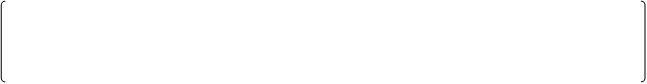 